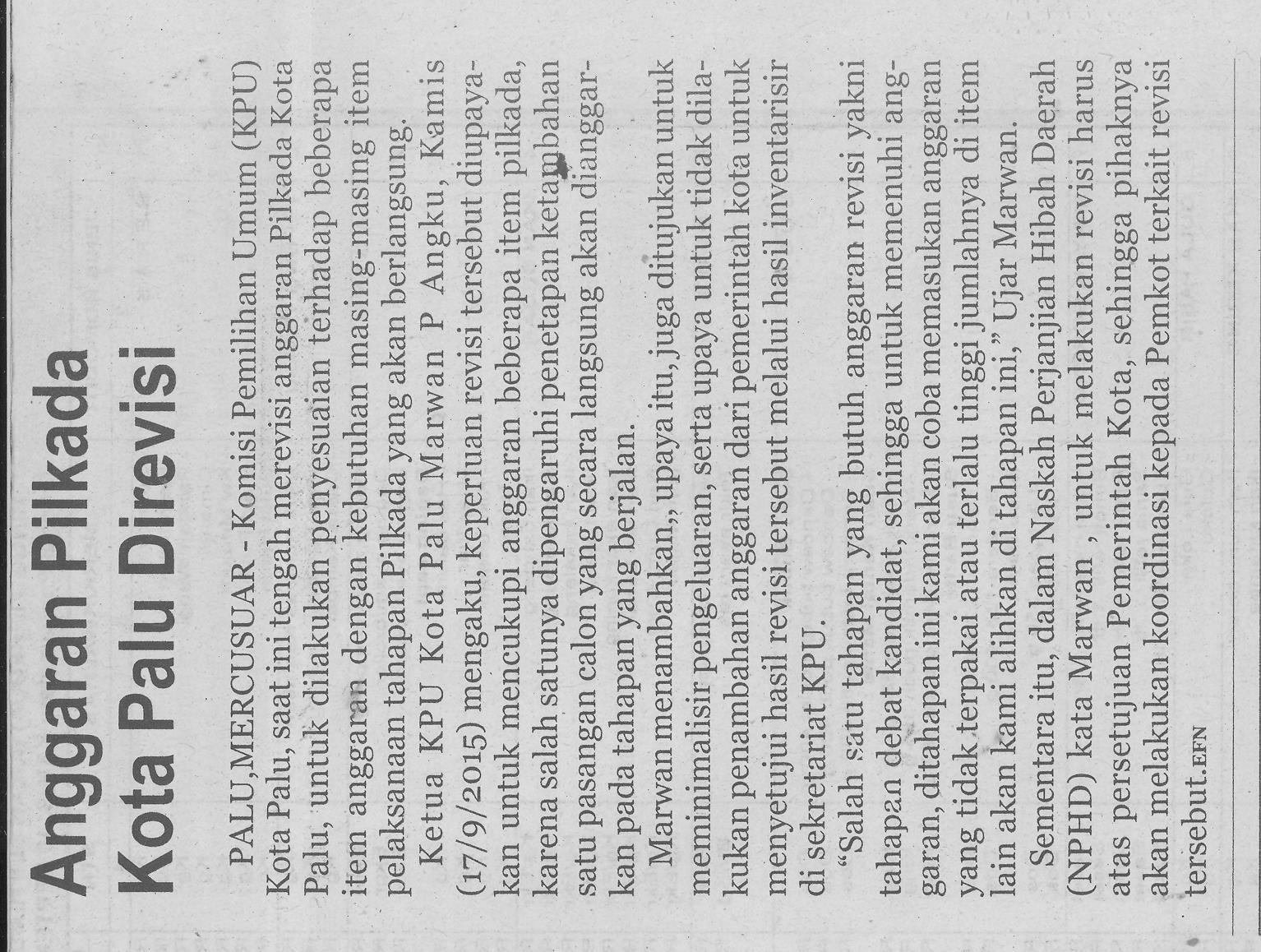 Harian    :MercesuarKasubaudSulteng IHari, tanggal:Jum’at, 18  September 2015KasubaudSulteng IKeterangan:Anggaran Pilkada Kota Palu DirevisiKasubaudSulteng IEntitas:PaluKasubaudSulteng I